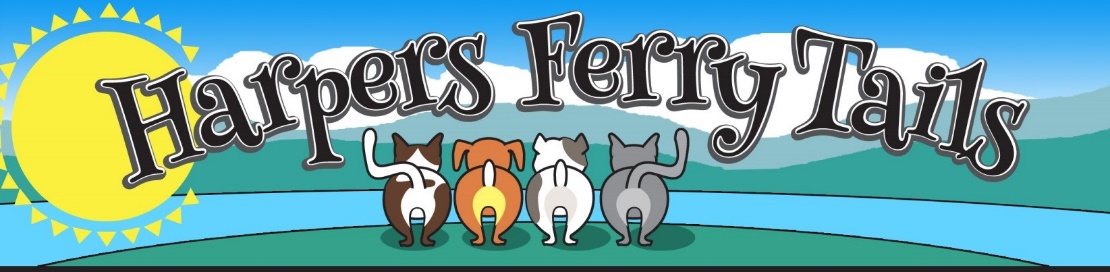 .                                                                                                                                                                                                                                                                                                                                                  Owner:	                                                           	Pet Name: 	     Length of Time Owned:                             	Pet Type:	Dog / Cat / other /       Breed:	                                               	Sex:  M/F     	Declawed:  Y/N     Neutered:  Y/ N           License #:   	                           				Microchip/Tattoo/Dog Tag   #:                    Physical Description:	Birth date:                       Or Approx. Age:                   	                                              			Weight: 	                      Or Size:                	Feeding Instructions:    Feed apart from other pets/supervise     Dispose of uneaten food     Remove food after ____ Min              Pet Areas:Emergency Care:                 *Placing Credit Card on file at vet’s office is recommendedVet Name: 	                                              	Pet Allergies:  	                                              Clinic Name:                                               	Vaccinations up to date on (month/yr):                       Phone: 	                                              	Heartworm test:  Negative / PositivePet Medical History: (ongoing or reoccurring known illnesses/injuries, treatments & medications)Temperament/Personality:                                                                                         Pet Dislikes: New Animals	 Sprays				 Sharing Food Dishes  Hot Weather	 Rain / Snow / Cold				 Loud Noise / Vacuum / Disposal / Thunder  Massage	 People close to food					 Any Humans Touch Ears		 Other family pets 			 Strangers Certain items, e.g. hats		 Certain people, e.g. kids, men		                                                                      Pet reacts to the above by:                                                                                                                  Has Pet Ever:	Describe (even if mild, or under extreme/unusual situations) Attacked someone/bit someone   Attacked another animal Injured self /escaped out of fear Injured self out of boredom Escaped from home, 	   Where does he/she like to escape?	                                                                                              	   How can he/she be retrieved?  	                                                                                              Commands: (Please circle commands we know, and underline commands we are working on):Sit	No	Outside	Make Poo	Potty	Bad	Bath	Into the HouseStay	Down 	Walk	Food	Who’s Here	Good	Move	RideCome	Lay	Don’t Pull	Treat	Back	Drop [it]	Come-on	       Heel	Out	Walk Nicely	Cookie	Naughty	Don’t Touch	Off	     Allowed to go for rides in sitter vehicle?  Y / N   Favorite Toys & Activities:       Comments:     Client/Owner Name: 	                                                                                                   Signature: _______________________________   Date: ____________ Dry          Brand:Measure with:Amount:Mix with: Morning Afternoon Dusk NightLocation/Procedure: Wet         Brand:Measure with:Amount:Mix with: Morning Afternoon Dusk NightLocation/Procedure: Medication(s):Name                      Dose        Prescribed for  Morning Afternoon Dusk NightLocation/Procedure: Hide in Treat?  Y/N Other: Medication(s):Name                      Dose        Prescribed for Morning Afternoon Dusk NightLocation/Procedure: Hide in Treat? Y/N Medication(s):Name                      Dose        Prescribed for Morning Afternoon Dusk NightLocation/Procedure: Hide in Treat? Y/N Water   Water will be cleaned and filled frequently Tap      Bottled     Filtered Dish Location:Water Location: Treats    Name:Amt:Location:Notes:Notes: NOT allowed outdoors at all ONLY allowed outdoors on leash Turn out, invisible fenced yard with collar Turn out, secure fence: ________________ Turn out, no fence, but doesn’t leave yard NOT allowed indoors Allowed on furniture, counters, beds Restricted pet area/crate only when pet is alone Restricted pet area/crate alwaysRestricted Area/Crate Location:Other off-limit areas: